Рабочая программа кружка «Юные всезнайки – Тико»Усманова Зелмира Шахбановна-воспитатель МКДОУ ДСКВ «Югорка»г. Покачи2023г.Пояснительная запискаВ соответствии с ФГОС ДО одним из целевых ориентиров на этапе завершения дошкольного образования является проявление детьми инициативы и самостоятельности в разных видах деятельности – игре, общении, познавательно-исследовательской деятельности, конструировании и др. В процессе конструирования развиваются психические процессы (восприятие, мышление, воображение, внимание). Данный вид детской деятельности предоставляет широкие возможности для организации и проведения развивающей работы с детьми. В старшем дошкольном возрасте конструирование способствует становлению предпосылок учебной деятельности таких, как умение действовать по образцу, ориентироваться на правило и на способ действия, совершенствуется тонкая моторика руки, получает дальнейшее развитие произвольность познавательных психических процессов. Поэтому, важно как можно раньше начинать развивать конструктивные умения и навыки. Современным инструментом развития ребенка в процессе конструирования является конструктор ТИКО. ТИКО – трансформируемый игровой конструктор, представляющий собой набор ярких плоскостных фигур из пластмассы, которые шарнирно соединяются между собой. Для дошкольников это первая ступенька для освоения универсальных логических действий и развития навыков моделирования, необходимых для будущего успешного обучения в школе. Педагогическая целесообразность использования ТИКО обусловлена важностью развития навыков пространственного мышления, как в плане математической подготовки, так и с точки зрения общего интеллектуального развития дошкольников. Актуальность работы с ТИКО: обеспечение развития детского творчества, психических процессов, познавательной активности, мелкой моторики, пространственного ориентирования, комбинаторных и конструкторских способностей, необходимых для дальнейшей самореализации и формирования личности ребенка. Новизна: формирование у дошкольников элементарных представлений из области геометрии; знакомство детей с объемными геометрическими телами и такими понятиями как «угол», «вершина», «грань», «ребро». Отличительная особенность ТИКО от других развивающих игр и пособий: работа с геометрическими телами, за которыми стоят реальные объекты, сделанные человеком, позволяет, опираясь на актуальные для дошкольника наглядно-действенный и наглядно-образный уровни познавательной деятельности, постепенно подниматься на более высокий абстрактный словесно-логический уровень. Также конструирование с ТИКО способствует более эффективной подготовке дошкольников к изучению систематического курса геометрии. Обеспечивает включение педагога и детей в совместную деятельность по конструированию, основанную на практической работе с конструктором для объемного моделирования. Конструктор используют, воспитатели в образовательной деятельности, специалисты в индивидуальной работе с детьми с нарушением речи и зрения, а также он доступен для самостоятельной конструктивной деятельности дошкольников.  											Цель: формирование у детей способности и готовности к созидательному творчеству в окружающем мире, посредством геометрического моделирования. Творчество в широком смысле – это деятельность, направленная на получение чего-то нового. ТИКО позволяет формировать у детей умение конструировать самостоятельно и творчески. Творчество ученые рассматривают как деятельность высшего уровня познания и преобразования окружающего мира. В процессе творческой деятельности изменяется и сам человек – форма и способ его мышления, личные качества. Задачи:Обучающие- совершенствовать представления о плоскостных и объёмных геометрических фигурах, телах и их свойствах- совершенствовать навыки конструирования по образцу, по схеме и по собственному замыслу;Развивающие- расширять представления об окружающем мире;- развивать психические процессы;- формировать умственные операции (анализ, синтез, сравнение, классификация и обобщение);- развивать сенсомоторные процессы (глазомер, точность руки) через деятельностный подход;- создать условия для творческой самореализации, мотивации на успех идостижения на основе предметно-преобразующей деятельности.Воспитывающие- поддерживать интерес детей к совместной интеллектуальной деятельности, проявляя настойчивость, целеустремлённость и взаимопомощь;- способствовать развитию у детей самоконтроля и самооценки.Структура программы кружкаПрограмма состоит из двух модулей – «Плоскостное моделирование» и«Объемное моделирование». У каждого модуля свои предметные цели и задачи. Задачи обоих модулей программы реализуются одновременно и во взаимосвязи.Модуль «Плоскостное моделирование»Цель: развитие умений осуществлять сравнительный анализ иконструирование многоугольников и плоскостных тематических конструкций.Задачи:- Развитие умения конструировать по полным, по контурным схемам и пословесной инструкции.- Развитие умения определять и называть свойства многоугольников, а такженаходить многоугольники по заданным свойствам.- Развитие умения рисовать и чертить многоугольники и схемы собранныхфигур.- Развитие умения осуществлять сравнительный анализ многоугольников поформе, цвету, размеру, количеству сторон и углов, перестраиватьмногоугольники.- Развитие умения решать логические задачи, конструировать тематическиефигуры с использованием многоугольников.- Развитие умения самостоятельно конструировать узоры и сложныеорнаменты, используя принцип пространственной симметрии (т.е., располагая фигуры симметрично по цвету и по форме).- Развитие умения конструировать тематические коллажи из плоских фигур.Чтобы научиться создавать собственные объемные модели, ребенкунеобходимо освоить конструирование, анализ и сопоставление объектов наплоскости, используя для этого картинки, иллюстрации, схемы, фотографии,рисунки.Модуль «Объемное моделирование»Цель: развитие умений осуществлять исследование и конструированиемногогранников и объемных тематических конструкций.Задачи:- Развитие умения выделять форму исследуемых многогранников из объектно- предметной среды окружающего мира.- Развитие умения создавать объемные тематические конструкции по образцу, по словесной инструкции, по технологической карте и по собственному представлению.- Развитие умения делить многогранник на составные части и называть их(ребра, вершины, углы, основания).- Развитие умения конструировать многогранники с помощью развертки или по заданным свойствам (например, сконструируйте многогранник, основанием которого является шестиугольник).- Изучение изометрических проекций многогранников на плоскость.- Развитие умения комбинировать различные многогранники друг с другом сцелью создания моделей предметов окружающего мира.- Развитие умения декорировать объемные конструкции узорами иорнаментами.- Развитие умения презентовать ТИКО-изобретение, сконструированноесамостоятельно или в сотворчестве.Этапы работы с конструкторомКаждый модуль реализуется в несколько этаповЭтапы выделены условно, переход от одного этапа к другому зависит отувлеченности ребенка и от результатов деятельности1 этап. Ознакомление с конструктором, деталями, способами соединения,конструирование по образцу и по схемам.Преимущественная форма работы на этом этапе – индивидуальная. Основныеспособы конструирования – по образцу, по схемеНа данном этапе можно использовать такие игры как: «Классификация»,«Чудесный мешочек», «Угощение»2 этап. Создание конструкций по контурной схеме, по замыслу, и составление орнаментов.Форма работа с детьми преимущественно парная или в мини группах, где дети совместно создают конструкцию или осуществляют взаимопроверкуиндивидуальных работ.3 этап. Коллективное сюжетное конструирование.На этом этапе детям предлагается создание коллективной постройки,объединенной в единую сюжетную линию по типу метода детских проектов.Приемы работы с конструктором:- Работа по образцу, рисунку, иллюстрации- Незаконченный образец постройки- Создание конструкций по заданным условиям- Создание по схеме, по контурной схеме- Создание схемы готовой конструкции или орнамента (узор)- Создание орнаментов (узоров) по образцу, схеме, по собственному замыслу- Устный диктант (графический диктант)- «Прием превращения» фигуры из плоской в объемную и наоборот- «Прием замещения геометрических фигур»- Творческое конструирование, создание сюжетных композицийМетоды и формы работы с детьмиКонструкторы ТИКО могут использоваться в различных формахорганизации детей:− в индивидуальной работе с детьми (в том, числе коррекционной) 12− в совместной деятельности воспитателя и детей (фронтальной илиподгрупповой/коллективной) с целью закрепления и уточнения представлений детей:как составная часть занятия;как элемент занимательности в досуговой деятельности детей;при организации коллективной деятельности детей, когда детиобъединяются в мини-группы для выполнения заданий;− при организации парной работы детей в виде совместного выполнения одного задания или индивидуального выполнения разных заданий с последующей взаимопроверкой;− при организации самостоятельной деятельности детей, путем обогащенияпредметно-развивающей среды и при условии косвенного руководствадеятельностью детей;− при проведении мониторинга (диагностики актуального уровня развития действ конструктивной деятельности) с целью корректировки педагогических действий при оценке эффективности реализации индивидуального маршрута развития ребенка.Работа с родителями:Познакомить родителей с конструктором Тико и презентовать его.Мастер – класс:  «Конструктор ТИКО – развиваемся играя Консультация:  «Современные развивающие конструкторы для детей дошкольного возраста»Проводить отчетную работу по кружковой работе в форме выставок работ и фото отчетов на стенде группы раз в квартал.Учебный планЗанятия проводятся в нерегламентированной образовательной деятельностиПрограмма рассчитана на один год обучения. Занятия проводятся 1 раз в неделю длительностью 30 минут.Учебный план.Заключение:Ожидаемые результаты:По окончании дети должны знать и уметь: • различные виды многогранников; • понятия о «периметре» и «площади» геометрических фигур. По окончании дети должны уметь: • конструировать и исследовать многогранники; • владеть основами моделирующей деятельности; • ориентироваться в понятиях «направо», «налево», «по диагонали»; • сравнивать и анализировать объемы различных геометрических тел; • решать комбинаторные задачи; • выделять «целое» и «части»; • выявлять закономерности; • считать и находить нужное количество геометрических фигур (от 1 до 20); • конструировать объёмные фигуры по технологическим картам; • создавать собственные ТИКО-изобретения путем комбинирования изученных геометрических модулей (многоугольников, многогранников). Приложение № 1Схемы конструирования плоскостных фигур для детей дошкольного возраста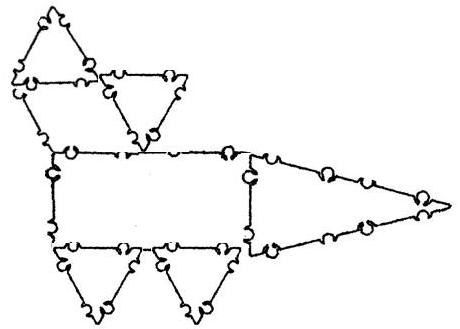 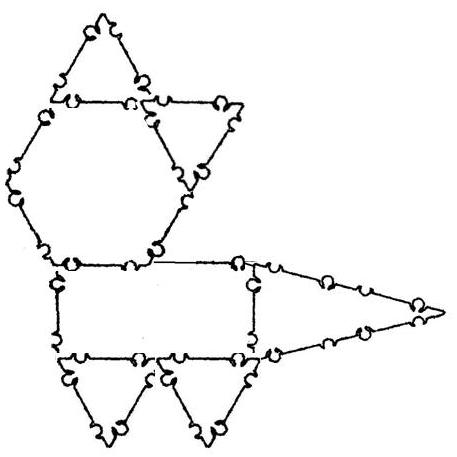 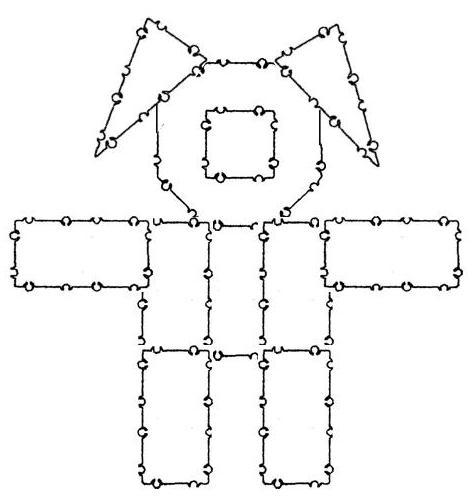 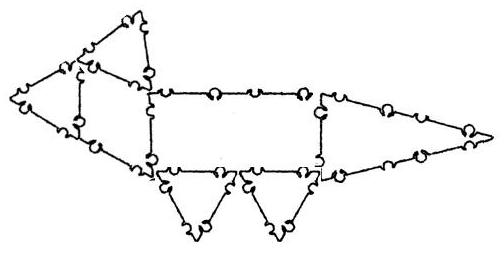 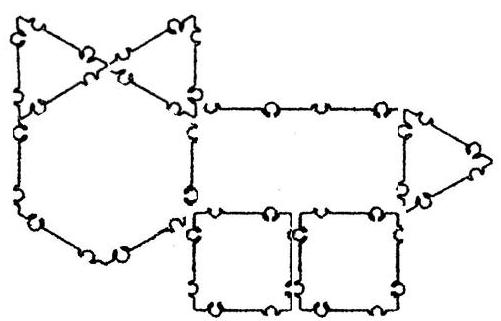 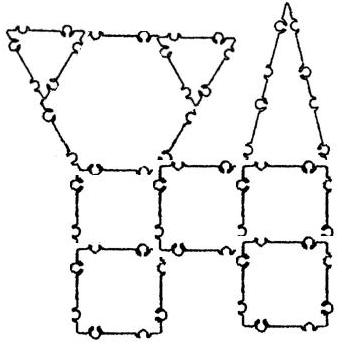 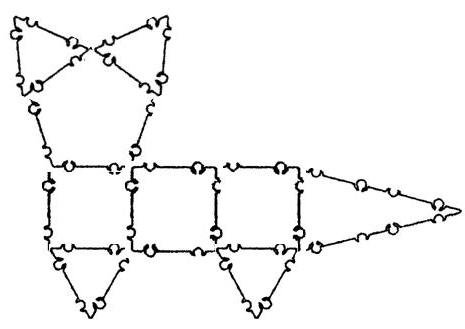 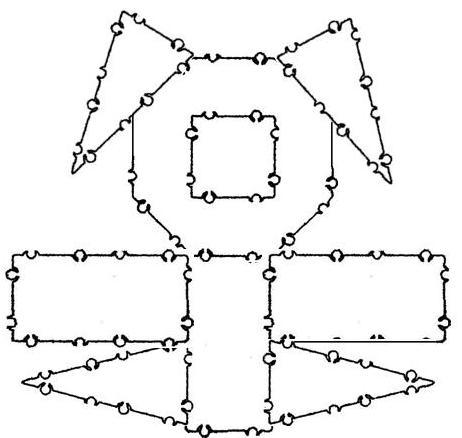 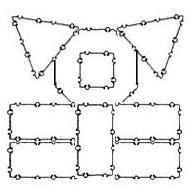 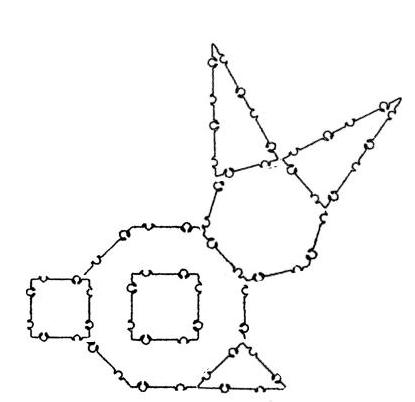 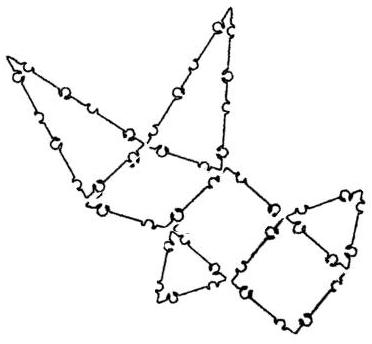 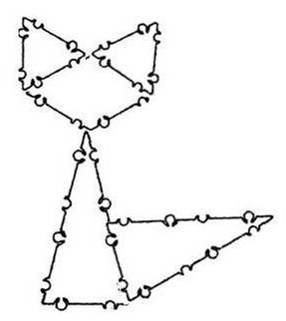 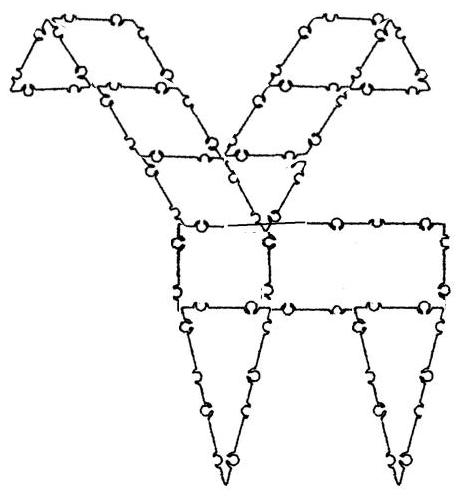 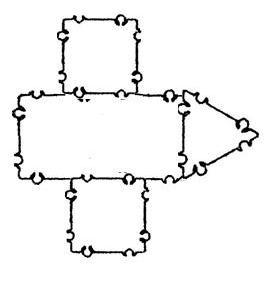 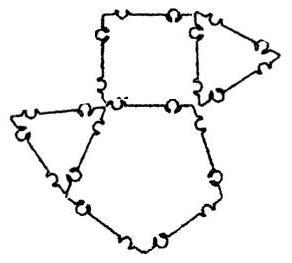 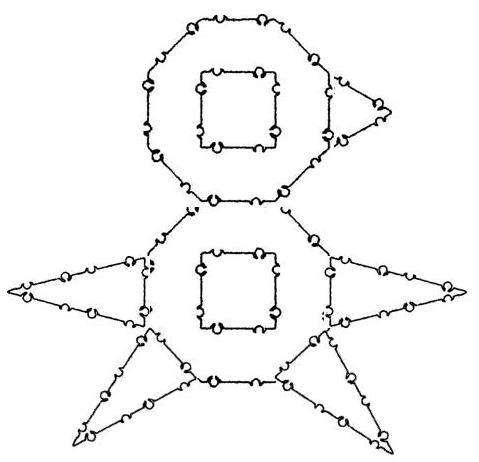 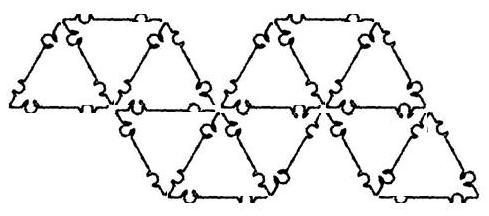 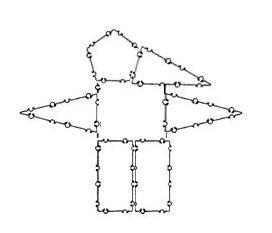 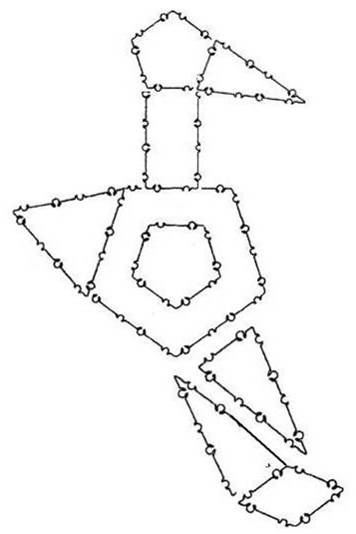 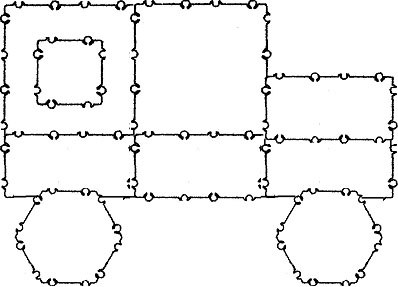 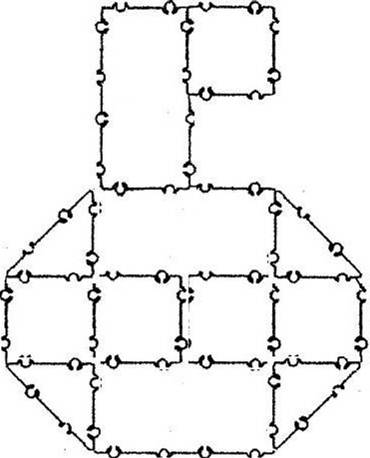 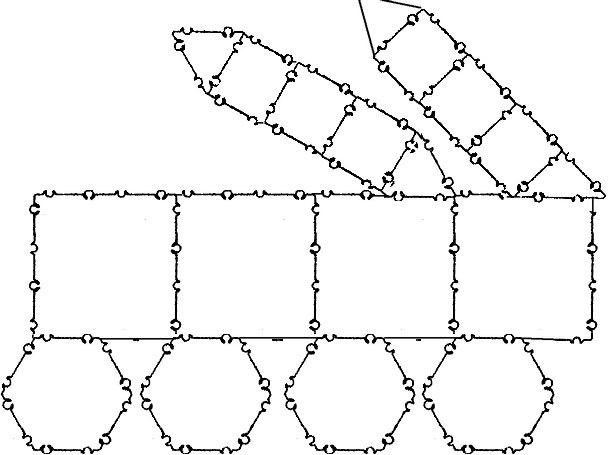 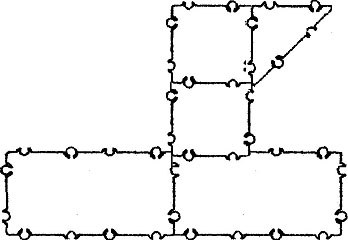 Месяц Тема занятияТема занятияЗадачи МатериалЧасы сентябрьсентябрь1.«Встреча сзайчонком ТИКО»Индивидуальнаяработа1. Совершенствовать умение соединять ТИКО-детали.2. Совершенствовать умение конструировать ТИКО – фигуры по схеме.3. Познакомить смногоугольниками.Конструктор,Схемы дорожек на каждогоребёнка.Схема «Зайца» (приложение 2схема №1)1сентябрьсентябрь2.«Правилабезопасногоповедения надорогах»Индивидуальнаяработа1. Совершенствовать умение соединять ТИКО-детали.2. Совершенствовать умение конструировать ТИКО-фигуры по образцу3. Развивать игровое общение друг с другом с помощью ТИКО-фигур.4. Познакомить детей собъёмными ТИКО фигурами5. Формировать умениесоздавать фигуры путемзамещения.КонструкторОбразец пешеходного перехода. (приложение 4 схема №1)Образец плоскостной фигуры «Машины (приложение 2 схема№33,34,35).Образец объёмной фигуры «Дом» (приложение 3 схема№1)Схемы за замещение фигур - (Приложение 5)1                                            октябрь                                            октябрь1.«Угощенье длязайчика»Работа в парах1. Продолжать работу поумению соединять ТИКО-детали.2. Продолжать конструироватьТИКО - фигуры по схеме.3. Совершенствовать умениеконструировать объёмныеТИКО фигуры.4. Формировать умениесоздавать фигуры путемзамещения.Конструктор,Схемы зайца и морковки(приложение: 2 схема №36, 2)Образец объёмной ТИКОфигуры (яблоко) (Приложение:3 схема №3)Схемы за замещение фигур -(Приложение 5)1                                            октябрь                                            октябрь2.«Прогулка в осеннийлес»Работа в парах1. Совершенствовать умениесоединять ТИКО-детали,конструировать объёмныеТИКО фигуры.2. Формировать умениевыполнять слуховой диктантТИКО моделирование3. Развивать игровое общениедруг с другом с помощьюТИКО-фигур.Конструктор,Объемные фигуры(Приложение:3 схема №5, 6, 9,10)Слуховой диктант (Приложение6 схема№1)1ноябрьноябрь1.«Как Белочка сдрузьями готовитсяк зиме»Коллективная работа1. Закреплять умение соединятьТИКО-детали.2. Закреплять умениеконструировать плоскостныеТИКО-фигуры по образцу.3. Конструировать объёмныеТИКО фигуры по образцу.4. Развивать игровое общениедетей в процессе созданиюколлективной работы.5. Формировать умениесоздавать фигуры путемзамещенияКонструктор,Образцы плоскостных ТИКО фигур (белочка, медведь, ёжик,зайчик, лиса, волк) -(Приложение 4 - схема №2, №3, №4, №5, №6, №7)Образцы объёмных ТИКО фигур (грибов, деревьев)-(Приложение:3 схема №7, 8)Схемы за замещение фигур -(Приложение 5)1«Приключениеволка»Индивидуальнаяработа1. Совершенствовать умениеконструировать ТИКО -фигурыпо схеме.2. Формировать умениедекодировать информациюпутем раскрашивания деталей,имеющихся на схеме фигуры(дети конструируют фигуру посхеме, а затем раскрашиваютсхему)3. Формироватькоммуникативные навыки впроцессе работы с ТИКО-фигурамиКонструктор,Цветные карандаши на каждого ребёнка.Схемы плоскостных ТИКО фигур (Волк и собака) -(Приложение:2 схема №22)Схемы для раскрашивания -(Приложение 8 схема№2)1декабрьдекабрь«Земля наш домродной»Индивидуальнаяработа1. Совершенствовать умениесоздавать объемные фигуры по схеме;2. Формировать умениедекодировать информациюпутем раскрашивания деталей,имеющихся на схеме фигуры(дети конструируют фигуру посхеме, а затем раскрашиваютсхему)3. Формироватькоммуникативные навыки впроцессе работы с ТИКО-фигурами4. Закреплять умение создавать фигуры путем замещенияКонструктор,Цветные карандаши на каждого ребёнка.Технологическая карта на каждого ребёнка (шар) - (Приложение:9 схема№4)Схема для раскрашивания(человек)-(Приложение:8схема№11)Схемы за замещение фигур - (Приложение 5)1« Моя РодинаРоссия»Индивидуальнаяработа1. Совершенствовать умениеконструировать объёмныеТИКО – фигуры по образцу.2. Формировать умениевыполнять слуховой диктантТИКО моделирование3. Закреплять представления огеометрических фигурах.Конструктор,Образец объёмной фигуры (Кремль и Софийский собор) -(Приложение:3 схема №4)Слуховой диктант (Приложение6 схема№8 )1январьянварь«Прогулка котаТимофея наавтомобиле погороду Стрежевому»Парная работа иливзаимопроверка1. Формировать умениевыполнять слуховой диктантТИКО моделирование2. Совершенствовать умениесоздавать объёмные ТИКОфигуры по схеме3. Закреплять умение различать многоугольники.4. Продолжать развиватьигровое общение друг с другом с помощью ТИКО-фигур.Конструктор,Слуховой диктант -(Приложение 6 схема№2)Технологическая карта на каждого ребёнка (автомобиль) -(Приложение 9 схема№2)1январьянварь«Зимние забавы»Индивидуальная иколлективная работа1. Закреплять умениевыполнять слуховой диктантТИКО моделирование2. Закреплять умениедекодировать информациюпутем раскрашивания деталей,имеющихся на схеме фигуры3. Совершенствовать умениеконструировать объёмныеТИКО – фигуры по образцу.4. Совершенствоватькоммуникативные навыки впроцессе созданияколлективной работыКонструктор,цветные карандаши на каждого ребёнкаслуховой диктант -(Приложение 6 схема№6)Схема для раскрашивания(снежинка) - (Приложение 8схема№10)Образцы объёмных фигур (горка, качели) - (Приложение:3схема № 11, 12, 13, 14)1февральфевраль«Приключениезайчонка ТИКО взимнем лесу»Коллективная работа1. Формировать умениеконструировать по контурнымсхемам2. Совершенствовать умениеконструировать плоскостныеТИКО фигуры по схеме иобъёмные фигуры по образцу.3. Закреплять умение находитьи называть заданныемногоугольники.4. Совершенствовать умениевзаимодействовать в процессесоздания коллективной работыКонструктор,цветные карандаши на каждого ребёнка.Контурная схема (волк) -(Приложение 7 схема №10)Образец объёмных фигур (деревья) – (Приложение:3схема №8, 9, 10)Плоскостная схема (птицы) -(Приложение 2 схема №32)1февральфевраль«Уборка снега надорогах»Индивидуальнаяработа,взаимопроверка1. Совершенствовать умениеконструировать объёмныеТИКО-фигуры.2. Закреплять умениеконструировать ТИКО-фигуры по слуховому диктанту3. Формировать умениесравнивать геометрическиефигуры и выделять их свойства.КонструкторОбразец объёмных фигур (снегоуборочная машина, трактор) - (Приложение 3 схема№16,15)Слуховой диктант -(Приложение:6 схема№7)1мартмарт«Игрушки дляновогодней ёлки»Индивидуальнаяработа1. Закреплять умение работа сконтурными схемами.2. Формировать умениесоздавать объемные ТИКО-фигуры по собственномузамыслу.3. Продолжать развиватьигровое общение друг с другомс помощью ТИКО-фигур.Конструктор,Контурные схемы (конфета, снежинка, снеговик, звезда) -(Приложение 7 схема №24, 35,37, 38)1мартмарт«Весёлая ферма»Индивидуальнаяработа1. Познакомить детей сприёмом «превращения»плоскостной фигуры вобъёмную конструкцию.2. Продолжать конструироватьТИКО - фигуры по схеме.3. Воспитывать чуткое,внимательное отношение кокружающим и друг к другу.Конструктор,Технологическая карта«Собака» - (Приложение 9 схема№1)Схемы плоскостных фигур (лошадь, кот, цыпленок, баран,корова, утка) - (Приложение 2схема №31,30,28,19,27)1апрельапрель«Загадки отзайчонка ТИКО»(дикие птицы иживотные)Коллективная работа1. Закреплять умение работа сконтурными схемами2. Закреплять умениедекодировать информациюпутем раскрашивания деталей,имеющихся на схеме фигуры.3. Продолжать развиватьигровое общение друг с другом с помощью ТИКО-фигур.Конструктор,цветные карандаши на каждого ребёнка.Контурные схемы (заяц,медведь, волк, лиса, ёж, белка) - (Приложение 7 схема №11, 18,15, 16)Схемы для закрашивания -(Приложение 8схема№6)1апрельапрель«Что перепуталхудожник»(дифференциациядомашние и дикиеживотные)Индивидуальнаяработа1. Закреплять умение работа сконтурными схемами2. Закреплять умение создавать фигуры путем замещения3. Закреплять умениедекодировать информациюпутем раскрашивания деталей,имеющихся на схеме фигурыКонструктор,цветные карандаши на каждого ребёнка.Схемы плоскостных фигур (дикие и домашние животные) -(Приложение 2 схема №3, 7, 12,17, 19, 23)Схемы для замещения -(Приложение 5)Схемы для закрашивания -(Приложение 8 схема №4)1маймай«Мебель длямедвежонка»Индивидуальнаяработа1. Закреплять умениевыполнять слуховой диктантТИКО моделирование2. Совершенствовать умениеконструировать объёмныеТИКО – фигуры по образцу.3. Закреплять умение создавать фигуры путем замещенияКонструктор,Слуховой диктант -(Приложение 6 схема №4)Образцы объёмных фигур (шкаф, пуфик) - (Приложение 3схемы №26, 24)Схемы для замещения -(Приложение 5)1маймай«Мебель длямедвежонка»Коллективная работа1. Совершенствовать умениеконструировать объемныефигуры.2. Закреплять умение создавать фигуры путем замещения.3. Закреплять умениедекодировать информациюпутем решения логическихзадач.4. Совершенствоватькоммуникативные умения детей в процессе объединения фигур в единую сюжетную линиюКонструктор, цветныекарандаши на каждого ребёнка.Образцы объёмных фигур (стул, стол, диван, кровать) -(Приложение 3 схема №23, 25,27, 29)Схемы для замещения -(Приложение 5)Логические задачи -(Приложение 8 схема №3)1«Ковёр длямышонка»Индивидуальнаяработа1. Формировать умениесоздавать узоры по образцу2. Закрепить представлениедетей о многоугольниках.3. Закреплять умениекодировать и декодироватьинформацию путем решениялогических задач4. Продолжать развиватьигровое общение друг с другомс помощью ТИКО-фигур.Конструктор,цветные карандаши на каждого ребёнка.Схема плоскостная: мышонок.Схемы узоров и орнаментов -(Приложение 4 схемы №9, 10,11, 12)Схемы логических задач - (Приложение 8 схема №13)1«Подарок маме ипапе»Индивидуальнаяработа1. Закреплять умениевыполнять слуховой диктантТИКО моделирование2. Совершенствовать умениявыделять и называть свойствагеометрической фигуры.3. Совершенствовать умениеконструировать по схеме и пообразцу.4. Закреплять умение создавать фигуры путем замещения .Конструктор,Слуховой диктант -(Приложение 6 схема №5)Схемы и образцы ТИКО фигур (вазы, цветы, корабль, самолет,ракета) - (Приложение 2 схема №37,38,39. 40, 41; Приложение 3 схема №18, 19, 17, 20, 21, 22)Схемы для замещения -(Приложение 5)1Театрализациясказки «Коза дереза»Коллективная работа1. Развивать способностьиспользовать ТИКО-конструкции в рассказываниисказки.2. Совершенствовать умениеконструировать по схеме и пообразцу.3. Формировать умениепланировать совместнуюдеятельность, распределятьобязанности и получатьожидаемый результатКонструкторСхемы и образцы фигур к заданной сказке - (Приложение3 схема №31; Приложение 2 схема №42, 43, 29, 1)1Р.н.с. «Заюшкинаизбушка»Коллективная работа1. Закреплять способностьиспользовать ТИКО-конструкции в рассказываниисказки.2. Формировать умениеосуществлять выбор контурных схем для конструирования.3. Формировать умениепланировать совместнуюдеятельность, распределятьобязанности и получатьожидаемый результатКонструктор.Контурные схемы (Заяц, волк, медведь, лиса, петух, собака,ёлочки) - (Приложение 7 схема №14, 10, 9, 5, 2, 25, 26)1Р.н.с. «Бычок –смоляной бочок»Коллективная работа1. Закреплять способностьиспользовать ТИКО-конструкции в рассказываниисказки2. Формировать умениеосуществлять выбор контурных схем для конструирования.3. Развивать игровое общениедруг с другом с помощьюТИКО-фигур.Конструктор,Схемы и образцы фигур к заданной сказке.1Р.н.с. «Маша имедведь»Коллективная работа1. Закреплять способностьиспользовать ТИКО-конструкции в рассказываниисказки2. Закреплять умениеосуществлять выбор фигуры исамостоятельно конструироватьпо образцу и по схеме.3. Развивать игровое общениедруг с другом с помощьюТИКО-фигур.КонструкторОбразцы объёмных фигур: ёлочки, домик, пенёк, кузовок –(Приложение 3 схема №10, 1,23, 28)Схемы плоскостных фигур:медведь, Машенька, дедушка ибабушка - (Приложение 2 схема №11, 43, 42;1«Весна пришла»Взаимопроверка1. Совершенствовать умениеконструировать по контурнымсхемам2. Закреплять умениедекодировать информациюпутем решения логическихзадач.3. Закреплять умение создавать фигуры путем замещенияКонструктор,цветные карандаши на каждого ребёнкаКонтурная схема (кораблик) –(Приложение 7 схема №29)Схемы логических задач - (Приложение 8)Схемы для замещения –(Приложение 5)1«Ракета»Индивидуальнаяработа1. Закреплять умение создавать объемную фигуру из плоской, используя прием«превращения».2. Совершенствоватьспособности конструироватьплоскостные ТИКО-конструкции по схеме,объёмные ТИКО-конструкциипо образцу.Конструктор,Технологическая карта: ракета - (Приложение 9 схема №9)Схемы плоскостных фигур на выбор.1«Кого встретилзайчонок ТИКО ввесеннем лесу»Индивидуальнаяработа1. Закреплять умениевыполнять слуховой диктантТИКО моделирование2. Закреплять умениеконструировать плоскостныеТИКО-конструкции по схеме,объёмные ТИКО-конструкциипо образцу.Конструктор,Слуховой диктант -(Приложение 6 схема №3)Схемы плоскостных иобъёмных фигур на выбор (дикие животные и птицы) -(Приложение 2 схема №4, 5, 8,9, 10, 13, 16; Приложение 3схема №30)1«Насекомые ирыбы»По собственномузамыслу1. Совершенствовать умениеосуществлять замысел,работать с контурнымисхемами2.Продолжать учитьконструировать плоскостные и, объёмные ТИКО-конструкции по собственному замыслу.Контурные схемы насекомых.Схемы плоскостных иобъёмных фигур на выбор.1«День победы»1. Совершенствовать умениеосуществлять замысел,планировать и получатьрезультатКонструктор,Контурные схемы (военнаятехника) - (Приложение 7 схема№27, 28, 31, 32, 33, 34)1По замыслу.1.Развивать творческиеспособности черезконструирование.2.Закрепить умение работать сконструктором.Конструктор.1